О внесении изменений в постановление от 01.02.2022г. № 15 «Об утверждении плана нормотворческой деятельности администрации Ахматовского сельского поселения Алатырского района Чувашской Республики на  2022 год»Учитывая Предложение Алатырской межрайонной прокуратуры от 31.03.2022г. № 04-17-22, администрация Ахматовского сельского поселения Алатырского района Чувашской Республики постановляет:Внести изменения в постановление от 01.02.2022г. № 15 «Об утверждении плана нормотворческой деятельности администрации Ахматовского сельского поселения Алатырского района Чувашской Республики на  2022 год» следующие изменения:План нормотворческой деятельности администрации Ахматовского сельского поселенияАлатырского района Чувашской Республики на 2022 год дополнить пунктом 18 следующего содержания:2. Настоящее постановление вступает в силу после его официального опубликования.3. Контроль за исполнением настоящего постановления оставляю за собой.Глава Ахматовского сельского поселения                                                                                             С,В.Сегов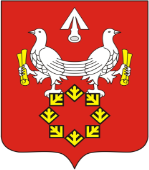 №п/пНаименованиеСрокисполненияИсполнитель18О внесении изменений в административные регламенты Ахматовского сельского поселения по предоставлению муниципальных услуг согласно ст.7.2 ФЗ от 27.07.2010г. № 210-ФЗ( с изменениями от 01.10.2022г.)3-4 кварталАдминистрация Ахматовского сельского поселения Алатырского района Чувашской Республики